Qi Gong Di 19-20:30 Uhr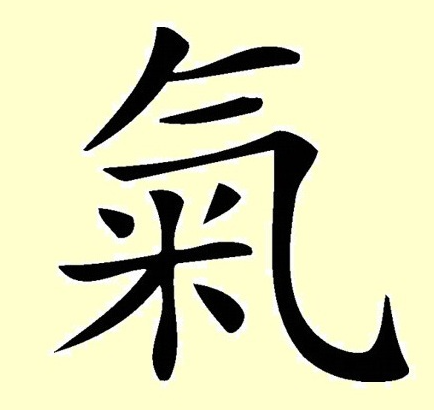 Name____________________________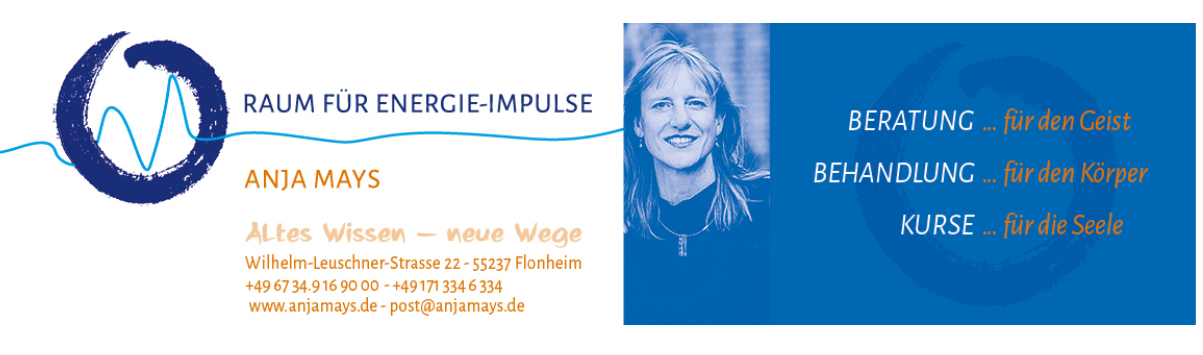 IBAN DE84 3006 0601 0004 4617 13 NrKurstagTeilnahmebezahlt102.04.2019 Kurs II13,00209.04.2019 Kurs II13,00316.04.2019 Kurs II13,00423.04.2019 Kurs II13,00530.04.2019 Kurs II13,00607.05.2019 Kurs II13,00714.05.2019 Kurs II13,00821.04.2019.Kurs II13,00902.04.2019 Kurs II13,001002.04.2019 – 28.05.Kurs II ges.110,00